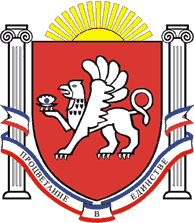 РЕСПУБЛИКА КРЫМРАЗДОЛЬНЕНСКИЙ РАЙОНАДМИНИСТРАЦИЯ КОВЫЛЬНОВСКОГО СЕЛЬСКОГО ПОСЕЛЕНИЯПОСТАНОВЛЕНИЕдекабря 2022г.			с. Ковыльное					№ 245О внесении изменений в постановление Администрации Ковыльновского сельского поселения от 01.10.2020 № 189 «Об утверждении Административного регламента по предоставлению муниципальной услуги «Признание граждан малоимущими в целях постановки на учет в качестве нуждающихся в жилых помещениях, предоставляемых по договорам социального найма» (в редакции постановлений от 17.05.2021 № 128, от 15.10.2021 № 279)В соответствии с Федеральными законами от 06.10.2003 № 131-ФЗ «Об общих принципах организации местного самоуправления в Российской Федерации», от 27.07.2010 № 210-ФЗ «Об организации предоставления государственных и муниципальных услуг», от 19.07.2018 № 204-ФЗ «О внесении изменений в Федеральный закон «Об организации предоставления государственных и муниципальных услуг» в части установления дополнительных гарантий граждан при получении государственных и муниципальных услуг», от 30.12.2020 № 509-ФЗ «О внесении изменений в отдельные законодательные акты Российской Федерации», Уставом муниципального образования Ковыльновское сельское поселение Раздольненского района Республики Крым, принимая во внимание информационное письмо прокуратуры Раздольненского района от 14.09.2022 № Исорг-20350020-2158-22/-20350020, заключение прокуратуры Раздольненского района от 05.12.2022 № Исорг-20350020-2576-22/8530-20350020ПОСТАНОВЛЯЮ:Внести в постановление Администрации Ковыльновского сельского поселения от 01.10.2020 №189 «Об утверждении Административного регламента по предоставлению муниципальной услуги «Признание граждан малоимущими в целях постановки на учет в качестве нуждающихся в жилых помещениях, предоставляемых по договорам социального найма» (в редакции постановлений от 17.05.2021 № 128, от 15.10.2021 № 279) следующие изменения:в пункте 5 приложения 2 к административному регламенту слова «пенсионного фонда» заменить словами «Фонда пенсионного и социального страхования Российской Федерации». 2. Обнародовать настоящее постановление на информационных стендах населенных пунктов Ковыльновского сельского поселения и на официальном сайте Администрации Ковыльновского сельского поселения в сети Интернет http://kovilnovskoe-sp.ru/.3. Настоящее постановление вступает в силу с 1 января 2023 года. 4. Контроль за исполнением постановления оставляю за собой.   Председатель Ковыльновского	сельского совета - глава Администрации 	Ковыльновского сельского поселения					Ю.Н. Михайленко